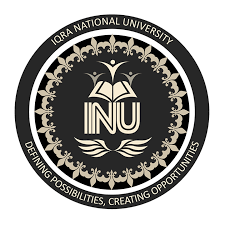 assignment: Englishtopic: (Argumentative essay)(Narrative essay)Submission Date:13, June 2020Submitted By:Abdullah(ID#15897)Submitted to: Hijra IqbalDepartment of MLTIqra national university, Peshawar, Pakistan.Qa: Argumentative Essay topics: Ban on Smoking in Public.Ban on Smoking in Public      All of the reasons to ban smoking relate to improving public health. (Tobacco smoke has 4,000 toxins.) (Closely associated with cancer, heart disease, COPD and SIDS) Second-hand smoke is inherently unsafe High temperatures + carcinogens + tar inhaled directly into lungsWhy not end this now?       The World Around Us is Increasingly Anti-smoking Outright bans or bans on public smoking in most developed countries Russia, United Kingdom, France and India have bans on smoking. U.S. has no federal regulation but most states and major cities have some form of ban (Airlines and most restaurants have banned smoking)Make it Easier for Smokers to Quit        Adolescents are less likely to start with public ban. Smokers have incentive if there is ban in all workplaces. Employers approve of ban. (Healthier workforce) (Absence of smoke breaks) Most smokers wish they could quit.Shape Health Outcomes of Future Generations      Keep cigarettes out of hands of children. Follow path of previous generation, who banned advertising, especially ads targeting children? Complete removal of images of people smoking makes it less cool. Children wouldn't be impacted by role models who smoke.Second-hand Smoke       Responsible for roughly 3,000 deaths each year. Elderly, employees, and children are all innocent victims. Health outcomes include cancer, heart disease, emphysema, etc. There is no exposure without risk. (Exposure to deadly toxins at close range)Exposing Children is Irresponsible        Children of smoking parents are continually vulnerable. Thousands of children become sick each year from... (hydrogen cyanide) (benzene) (carbon monoxide) (formaldehyde) No parent should have to worry. Majority of Americans believe second-hand smoke is very harmful.Counter-arguments     Complete ban is difficult to enforce. Alternatives have not been exhausted. (Ventilation systems) (Tax incentives/penalties) Restricting personal freedoms of Americans This argument has helped opponents of gun control. Property rights activists.Pros Outweigh the Cons     Chance to improve the health outlook of the nation. Defeat companies that have admitted to targeting children with slick ads and addictive ingredients. Reduce health care costs. Keep up with the rest of the world. Save our children for generations to come.               b. Narrative Essay Topics: Parents are our first and most important teachers. Describe a specific valuable lesson from one of your parents.In this article I am describing about parents. Parents are the first teacher in our life and they love us with all the love they have. They provide us with best of everything and parents are visible gods and angels on the earth. They teach us what life is all about and help us in solving our problems.Parents generally sign up for something called unconditional in the form of their children. They are generally the first teachers in our life. We pick up a lot of similarities and features from our parents in the form of genes. When it comes to teaching, both the parents teach a lot of things. They are those people who taught us walking catching our little figures and always assured to give us the best of everything. They love us with the all the love they have and allow support us in whatever we do. They encourage us in everything we do and teach us what life is. There are those people who stood up for us even when the whole world is against us.Parents teach a lot of things and there are our first inspirations of our life. Generally, a first hero a child knows is his dad cause the child is protected by his dad. Parents have sleepless night taking care of us and this teaches us that what care is? They put our happiness beyond their and this teaches us what true love is? There undergo a lot of scarifies for the sake of our happiness. They would be ready to do anything and everything that makes us happy.They teach us values, morals and love everyone around us. We grow up seeing our parents working hard to provide us best of everything. There takes care of us expecting nothing in return; this teaches us to stand up for people who can do nothing to us in return. They never expect any sort of gratitude or thanksgiving from us. They are those people who know our biggest strengths and weakness in life. No one knows whether god actually exists or not? But there are living god and goddess on earth whom we can see.